							              14.02.2022   259-01-04-30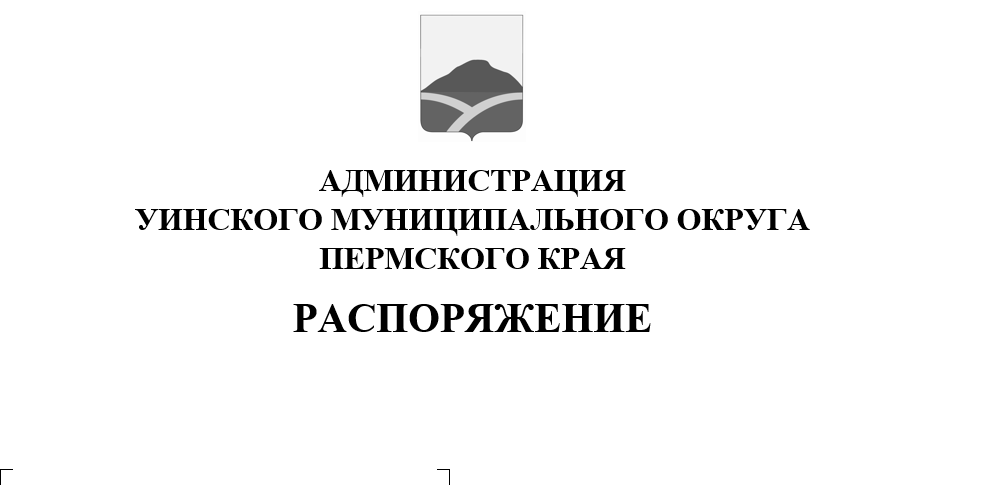 Руководствуясь статьей 29 Федерального закона от 06.10.2003  № 131-ФЗ                 «Об общих принципах организации местного самоуправления в Российской Федерации», статьей 16 Устава Уинского муниципального округа и с целью информирования населения о  социально-экономическом развитии Уинского муниципального округа в 2021 году и планах развития на 2022 год            1. Провести в марте 2022 года собрания граждан на территории Уинского муниципального округа в соответствии с прилагаемым графиком. 2.    Начальникам территориальных отделов оказать содействие:          2.1. в информировании населения о месте, дате и времени проведения собрания граждан либо о переносе даты проведения собрания;          2.2.  в предоставлении помещения для проведения собраний граждан. 3. Начальнику управления культуры, спорта и молодежной политики администрации округа Кочетовой Н.И. организовать подготовку и проведение культурных мероприятий в указанных в графике населенных пунктах.          4. Распоряжение опубликовать в печатном средстве массовой информации газете «Родник-1» и разместить на официальном сайте администрации Уинского муниципального округа в сети «Интернет».          5. Контроль над исполнением распоряжения возложить на руководителя аппарата администрации округа Курбатову Г.В.Глава муниципального округа-глава администрации Уинскогомуниципального округа                                                                  А.Н. Зелёнкинприложение к распоряжению14.02.2022 259-01-04-30ГРАФИКпроведения собраний граждан населенных пунктовУинского муниципального округа в марте 2022 годаНаселенный пунктДата проведенияВремя проведенияМесто проведенияОтветственный за подготовку встречиНижнесыповской территориальный отделНижнесыповской территориальный отделНижнесыповской территориальный отделНижнесыповской территориальный отделНижнесыповской территориальный отделс. Верхний Сып03.03.14.00СДКХалимов М.А.с. Нижний Сып03.03.17.00СДКХалимов М.А.Чайкинский территориальный отделЧайкинский территориальный отделЧайкинский территориальный отделЧайкинский территориальный отделЧайкинский территориальный отделд. Усть-Телес04.03.14.00СДКАзмуханов Б.Р.с. Чайка04.03.17.00СДКАзмуханов Б.Р.Аспинский территориальный отделАспинский территориальный отделАспинский территориальный отделАспинский территориальный отделАспинский территориальный отделс. 14.03.17.00СДКСмирнова Ю.В.д.Ломь14.03.14.00СДКСмирнова Ю.В.Судинскийтрриториальный отделСудинскийтрриториальный отделСудинскийтрриториальный отделСудинскийтрриториальный отделСудинскийтрриториальный отделс. Суда15.03.16.00СДКЧернобровина В.П.д. Барсаи15.03.13.00СДКЧернобровина В.П.д. Иштеряки18.03.14.00СДКЧернобровина В.П.с. Воскресенское18.03.17.00СДКЧернобровина В.П.с. Уинское21.03.17.00Актовый зал администрации округаКалимуллина О.Р.